ΔΗΜΟΤΙΚΟ  ΣΧΟΛΕΙΟ  ΜΥΤΙΚΑ  ΧΑΛΚΙΔΑΣ                                                                                                23-5-2022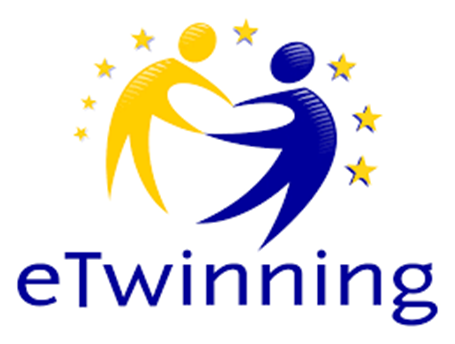                                                Ενημέρωση Την Δευτέρα  30 Μαΐου  2022   θα υλοποιήσουμε το τελευταίο στάδιο της συνεργασίας eTwinning «Γεύσεις από την Γαλλία».Η  εκδήλωση πραγματοποιείται με την συνεργασία μαθητών και γονέων που θα ετοιμάσουν γλυκά και αλμυρά  εδέσματα από την Γαλλία.              Η Διευθύντρια                                    Η υπεύθυνη εκπαιδευτικός                 _________________________                _____________________________